Ayurvedische behandelingenPrijzen 2015Intake en (verkorte)  oliebehandeling	€ 90,-Oliebehandeling   (Abhyanga)  	€ 90,-							1,5 tot 2 uurBehandeling met ghee 	€ 90,-							1,5 tot 2 uurOliebehandeling (deelbehandeling)	€ 65,-							1 uur	      Vier handen behandeling (Klassieke Abhyanga)	€ 120,-							1,5 tot 2 uur							door 2 therapeutenBehandeling voor het hoofd (Shirodhara)	€ 120,-							1,5 tot 2 uur							door 2 therapeuten Modderbehandeling  (Uptan)	€ 75,-		1,5 uurSwedana (met inoliën) 	€  45,-		0,5 uurIn combinatie met verkorte oliebehandeling	€  95,-	    	2 uurVergoeding door zorgverzekeraars mogelijk na intake.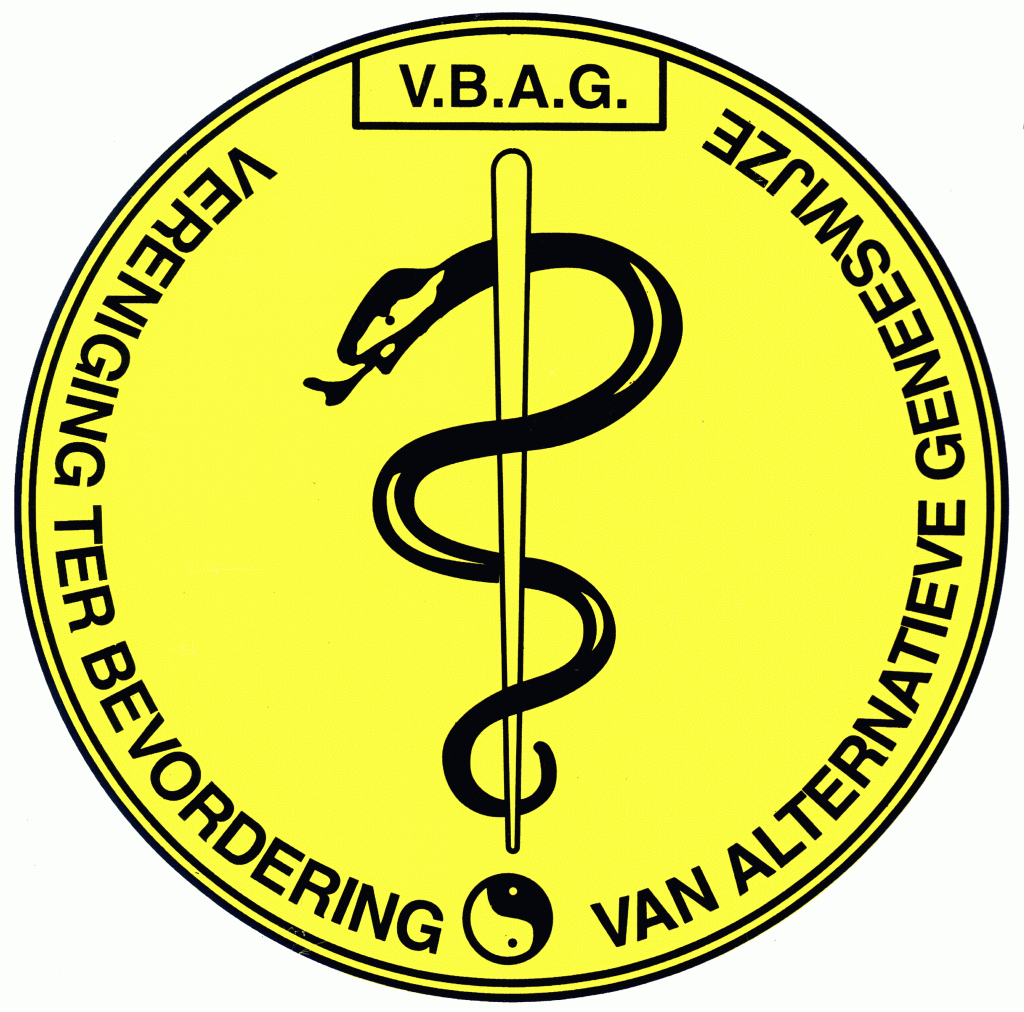 